Aug 1, 2022To: [bank persons name] - First Financial Credit Union

Re: Account 85010201Dear [name],The officers of the New Mexico 4 Wheelers organization have changed as of Aug 1, 202x.  As per the meeting minutes (attached) for the July 202x Monthly Meeting, [new pres name] has been elected the new President and [new treas name] as the new Treasurer, both for the fiscal year Aug 1, 202x to July 31, 202x+1.In the 2nd attached document, SOP Article III, A and G, shows that the President and Treasurer are to have access to all NM4W financial accounts.     Please adjust your records to show the above names as the only two people with access to the NM4W FFCU accounts.  Also, please remove all prior names you may have on record.Thank you,________________________________________________________
[pres name] – President, NM4W – pres@nm4w.org 
________________________________________________________
[treas name] – Treasurer, NM4W – treas@nm4w.org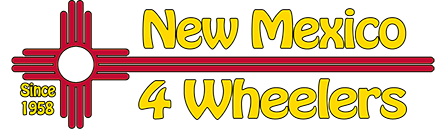 PO Box 90154Albuquerque, NM 87199-0154info@nm4w.org